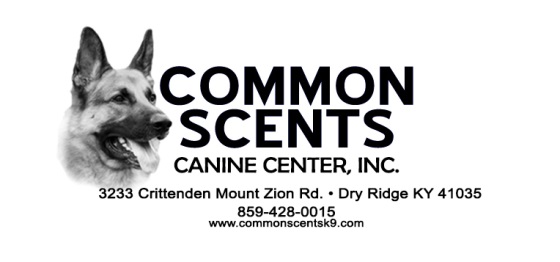 Proposal to Boone County Alternative Programs for Evaluation and Training of a Therapy DogEvaluation and Counseling Common Scents will conduct a two-hour evaluation and counseling session with the following objectives:Review all available information (client supplied answers to the Common Scents Owner Questionnaire and Pet Profile forms) regarding the presently selected dog (Ace) in his anticipated role as a therapy dog for special needs students. Assess Ace’s ability and effectiveness to serve in this capacity.Make specific recommendations regarding management and lifestyle changes to optimize Ace’s effectiveness. Training Create a custom-designed training program to complement and advance Ace’s proficiency and effectiveness.  The program will be a modification of our basic beginner obedience program (syllabus attached). Written lesson plans will be provided.Phase I of the program will be conducted at Common Scents’ facility in Crittenden, Kentucky. This will consist of seven weekly lessons of approximately 1-1½  hours each. Phase II of the program will consist of field trips as well as supervised sessions at the Boone County Alternative Program school. We anticipate there will be a total of four sessions for Phase II. AdministrativeClient will be asked to sign a contract for services including a standard “hold harmless” agreement.Ongoing SupportCommon Scents will provide ongoing support after training is completed. We will be available by phone at no charge for any questions that may arise. Additional training or counseling beyond the scope of this proposal will be made available at client’s request.FeesEvaluation and consultation, plus seven additional obedience sessions: $495.00(this amount reflects a discounted fee). This fee is payable at the start of the program.Field trips/supervised therapy sessions: $125.00/session (four sessions are anticipated).Total anticipated cost for the completed program: $995.00For:____________________________________          _________________Common Scents Canine Center, Inc.                                DateAccepted by:____________________________________         _________________Boone County Alternative Programs                                  Date